BOIL WATER ADVISORY NOTIFICATIONPlease be advised that Marysville Otisco Nabb Water Company has issued a Boil Water Advisory to  residential customers residing at due to . Customers were notified via . A sample was taken to . The advisory is anticipated to be in effect for  hours.Date of Boil Water Advisory:	Time of Boil Water Advisory:	Issued By:  Tony Masingo, SuperintendentShould you have any questions, please contact Tony Masingo, Superintendent at (812) 725-2266.cc:	IDEM, Anna Readle via email areadle@idem.in.gov	IDEM, via email dwbmgr@idem.in.govClark County Health Department via email amartin@co.clark.in.us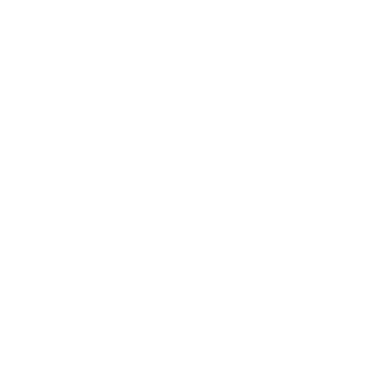 PWSID: IN5210006Marysville Otisco Nabb Water Company7703 Hwy 3, Marysville, IN 47141(812) 256-6378MONWTR6378@gmail.com